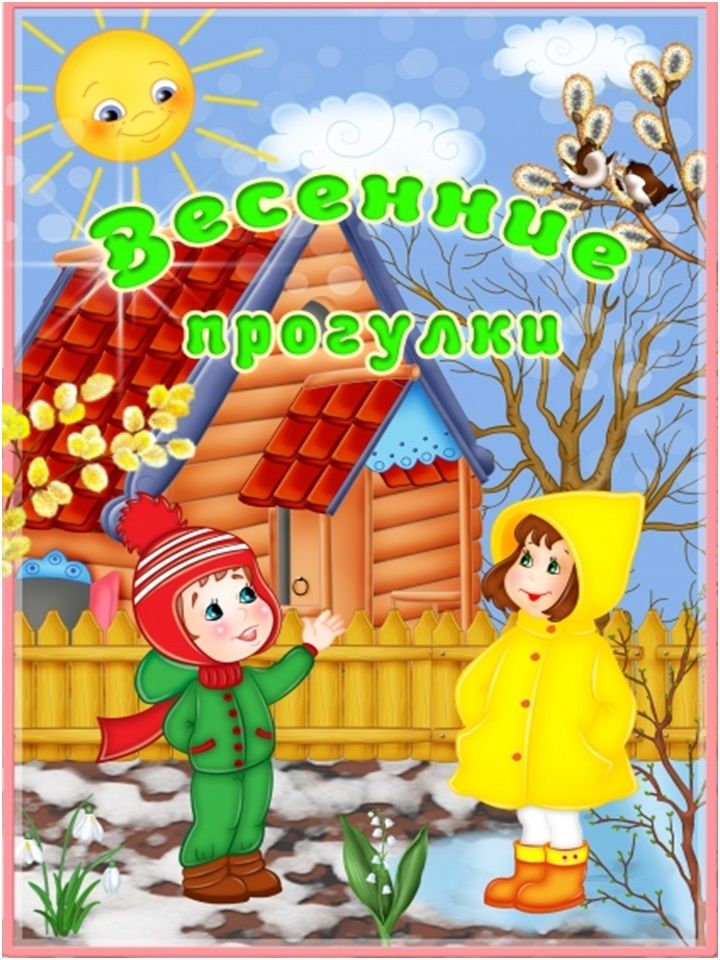 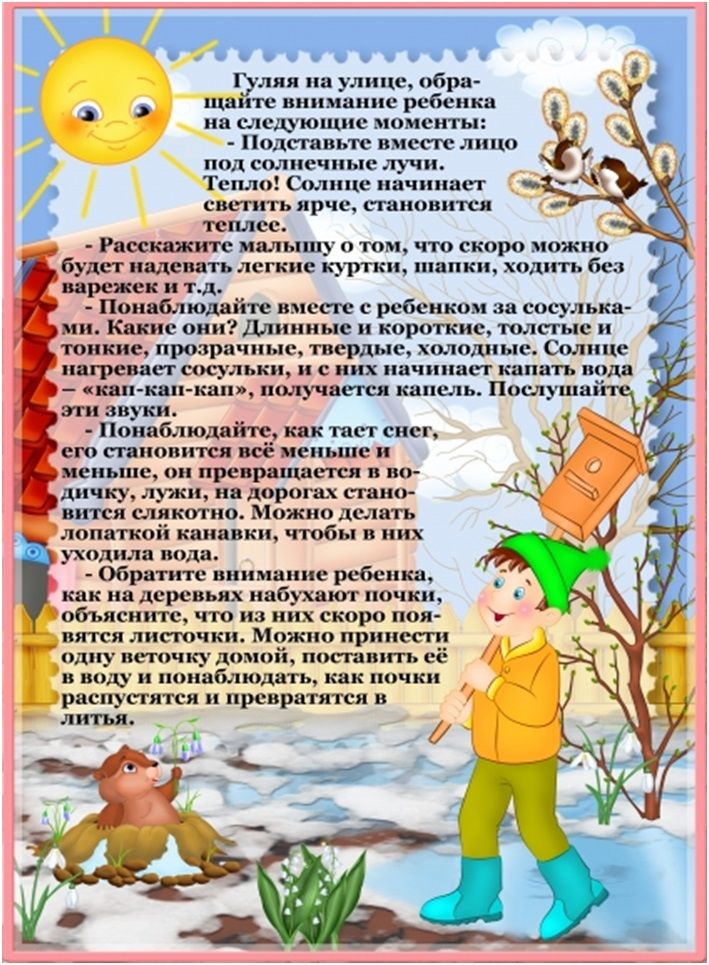 12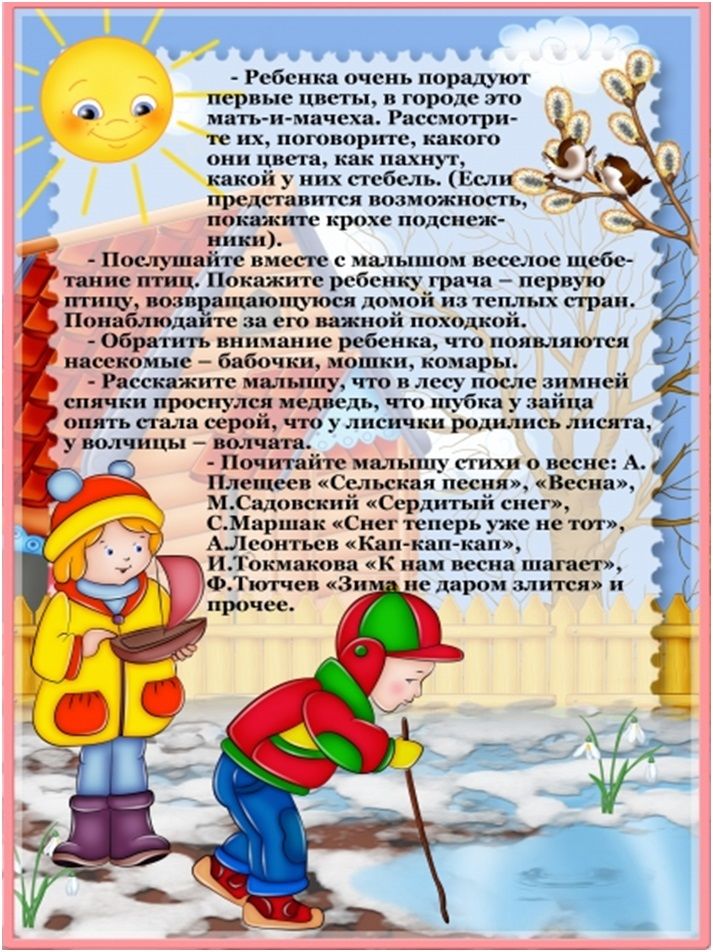 